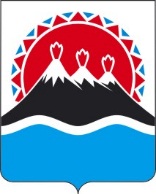 В соответствии с пунктом 171 Временных правил регистрации граждан в целях поиска подходящей работы и в качестве безработных, а также осуществления социальных выплат гражданам, признанным в установленном порядке безработными, утвержденными постановлением Правительства Российской Федерации от 08.04.2020 № 460, на основании постановления Губернатора Камчатского края от 10.04.2020 № 50 «О мерах по недопущению распространения новой коронавирусной инфекции (COVID-19) на территории Камчатского края», распоряжения Губернатора Камчатского края от 12.03.2020 № 267-Р,ПРИКАЗЫВАЮ:1. Установить следующие формы дистанционного взаимодействия граждан с краевыми государственными казенными учреждениями центрами занятости населения в установленные дату и время для целей перерегистрации безработного (помимо видеосвязи):1) посредством электронной почты;2) посредством телефонной связи;3) посредством смс-сообщений.2. Директорам краевых государственных казенных учреждений центров занятости населения организовать работу по информированию граждан, признаваемых в установленном порядке безработными, об установленных формах взаимодействия граждан с краевыми государственными казенными учреждениями центрами занятости населения.3. Настоящий приказ вступает в силу со дня его официального опубликования.МИНИСТЕРСТВО ТРУДА И РАЗВИТИЯ КАДРОВОГОПОТЕНЦИАЛА КАМЧАТСКОГО КРАЯПРИКАЗ № [Номер документа]г. Петропавловск-Камчатскийот [Дата регистрации]Об установлении форм взаимодействия граждан с краевыми государственными казенными учреждениями центрами занятости населенияИ.о. министра[горизонтальный штамп подписи 1]О.В. Леушина